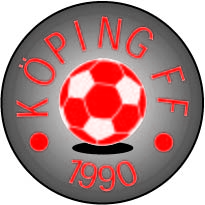 Köping FF Fotbollsskolan 6 år-

KFF Fotbollsskola fokuserar på lek och att ha roligt tillsammans, spela fotboll, visa hänsyn mot våra lagkamrater, ledare och eventuella motståndare.

Köping FF:s ledare är till 99 % ideella krafter och vi jobbar hårt för att hålla alla avgifter så låga som möjligt för spelare.

Medlemsavgiften är 300 kr per år för spelare i fotbollsskolan. Det är ok att testa någon gång innan ni betalar in 😊Ni kan betala in på 
Bankgiro 367-1112 eller
Bank-konto 8182-8 13 124 376-8
Swish finns också: 1236874077

För frågor så finns hemsidan på www.kff.nu eller så kan ni mejla info@kff.nu Vi behöver ständigt nya ledare, så om det är intresserad så är det bara att höra av sig till ovanstående. Ledar och tränarutbildning betalas av föreningen.Hälsningar Köping FFUppgifter till föreningen:
Namn på barn som vill vara med, förnamn och efternamn:

Personnummer:

Barnens föräldrar mejladress och namn:


Ni får meddelande om ny info, uppdateringar om träningar eller ledigheter osv…